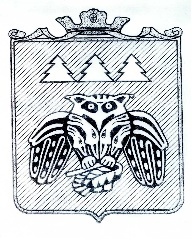 ПОСТАНОВЛЕНИЕадминистрации  муниципального образования муниципального района «Сыктывдинский»«Сыктывдiн» муниципальнöй районынмуниципальнöй юкöнса администрациялöнШ У Ö Мот  2 апреля 2019  года                                                                                                  № 4/275Руководствуясь частью 1 статьи 179 Бюджетного кодекса Российской Федерации, пунктом 9 части 1 статьи 17 Федерального закона от 06.10.2003 №131-ФЗ «Об общих принципах организации местного самоуправления в Российской Федерации»,  администрация муниципального образования муниципального района «Сыктывдинский»ПОСТАНОВЛЯЕТ:Внести в Приложение к постановлению администрации муниципального образования муниципального района «Сыктывдинский» от 7 августа 2018 года № 8/665 «Об утверждении муниципальной программы МО МР «Сыктывдинский» «Развитие экономики»  на  2019-2021 годы» изменения согласно приложению.Контроль за исполнением данного постановления возложить на заместителя руководителя администрации муниципального района (Федюнева А.И.).Настоящее постановление вступает в силу со дня его подписания.Руководитель администрациимуниципального района                                                                                   Л.Ю. ДоронинаПриложение к постановлениюадминистрации МО МР «Сыктывдинский»от  2 апреля 2019 № 4/275Строку «Объемы финансирования муниципальной программы» Паспорта муниципальной программы  муниципального образования муниципального района «Сыктывдинский» «Развитие экономики» на 2019-2021 годы и раздел изложить в следующей редакции:«Общий объём финансирования Программы на 2019-2021 годы предусматривается в размере 1800,0 тыс. рублей, в том числе:За счет средств федерального бюджета – 0 тыс. рублей.За счёт средств бюджета Республики Коми – 0 тыс. рублей;за счёт средств местного бюджета – 1800,0 тыс. рублей;Прогнозный объём финансирования Программы по годам составляет:за счёт средств федерального бюджета 2019 год – 0 тыс. рублей;2020 год – 0 тыс. рублей;2021 год – 0 тыс. рублей;за счёт средств бюджета Республики Коми:2019 год – 0 тыс. рублей;2020 год – 0 тыс. рублей;2021 год – 0 тыс. рублей;за счёт средств местного бюджета:2019 год – 900,0 тыс. рублей;2020 год – 450,0 тыс. рублей;2021 год – 450,0 тыс. рублей;Объём бюджетных ассигнований уточняется ежегодно при формировании бюджета МО МР «Сыктывдинский» на очередной финансовый год и плановый период и при внесении изменений в бюджет муниципального района «Сыктывдинский». ».Строку «Объем финансирования подпрограммы» Паспорта подпрограммы 2 «Малое и среднее предпринимательство в МО МР «Сыктывдинский» изложить в следующей редакции:	«Общий объём финансирования подпрограммы на 2019-2021 годы предусматривается в размере 1350,0 тыс. рублей, в том числе:за счет средств федерального бюджета – 0 тыс. рублей.за счёт средств бюджета Республики Коми – 0 тыс. рублей;за счёт средств местного бюджета – 1350,0 тыс. рублей;Прогнозный объём финансирования подпрограммы по годам составляет:за счёт средств федерального бюджета 2019 год – 0 тыс. рублей;2020 год – 0 тыс. рублей;2021 год – 0 тыс. рублей;за счёт средств бюджета Республики Коми:2019 год – 0 тыс. рублей;2020 год – 0 тыс. рублей;2021 год – 0 тыс. рублей;за счёт средств местного бюджета:2019 год – 750,0 тыс. рублей;2020 год – 300,0 тыс. рублей;2021 год – 300,0 тыс. рублей.».Строку «Ожидаемые результаты реализации подпрограммы» Паспорта подпрограммы 2 «Малое и среднее предпринимательство в МО МР «Сыктывдинский» изложить в следующей редакции:«Реализация мероприятий подпрограммы позволит достичь следующих конечных результатов: Увеличения количества субъектов малого и среднего предпринимательства (в том числе индивидуальных предпринимателей)  к 2021 году до 337 у.е.;  Сохранения количества субъектов малого и среднего предпринимательства – получателей поддержки ежегодно не менее 3 ед.;Создание не менее 10 рабочих мест ежегодно  субъектами малого и среднего предпринимательства – получателями финансовой поддержки;Прирост численности занятых в сфере малого и среднего предпринимательства, включая индивидуальных предпринимателей к 2021 году до 391 чел.;Количество самозанятых граждан, зафиксировавши свой статус, с учетом введения налогового режима для самозанятых к 2021 году до 124 чел.;Увеличение количества объектов имущества в перечнях муниципального имущества (ежегодно по состоянию на 31 декабря), к 2021 году до 3 объектов;Обеспечено количество переданных в аренду субъектам МСП объектов муниципального имущества (ежегодно по состоянию на 31 декабря)  к 2021 году до 39 объектов;Количество обученных основам ведения бизнеса, финансовой грамотности и иным навыкам предпринимательской деятельности, к 2021 году до 41 чел.;Количество физических лиц- участников федерального проекта «Популяризация предпринимательства», занятых в сфере МСП, по итогам участия в федеральном проекте, к 2021 году до 38 чел.;Количество физических лиц – участников федерального проекта ««Популяризация предпринимательства» к 2021 году до 267 чел.;Количество уникальных субъектов МСП и самозанятых, обратившихся в АО «Гарантийный фонд Республики Коми» к 2021 году до 36 единиц;Количество уникальных субъектов МСП и самозанятых, обратившихся в АО «Микрокредитная компания Республики Коми», к 2021 году до 16 единиц;Количество субъектов МСП и самозанятых граждан, направленных в Центр «Мой бизнес», к 2021 году до 25 единиц.».Таблицу 1 «Перечень и сведения о целевых индикаторах и показателях муниципальной программы и подпрограмм» дополнить строками 2.4. – 2.13. в следующей редакции:5. Таблицу 2 «Перечень основных мероприятий муниципальной программы» дополнить основными мероприятиями 2.1.5 и 4.1.3 в следующей редакции:Таблицу 3 «Информация по финансовому обеспечению муниципальной программы за счет средств бюджета муниципального района «Сыктывдинский» (с учетом средств межбюджетных трансфертов)»:- строку «Муниципальная программа» изложить в следующей редакции:- строку «Подпрограмма 2» изложить в следующей редакции:-строки «Основное мероприятие 2.1.1.» и «мероприятие 2.1.1.1.» изложить в следующей редакции:- дополнить основными мероприятиями 2.1.5. и 4.1.3., мероприятиями 2.1.5.1 - 2.1.5.5 и 4.1.3.1, 4.1.3.2»  в  следующей редакции:Задачу в строке «Задачи подпрограммы» Паспорта подпрограммы 2 «Малое и среднее предпринимательство в МО МР «Сыктывдинский» и в строках «Задачи» Таблицы 1, Таблицы 2, Таблицы 3 заменить с «Формирование благоприятной среды для развития малого и среднего  предпринимательства в муниципальном районе «Сыктывдинский» на «Формирование благоприятной среды для развития малого и среднего  предпринимательства в муниципальном районе «Сыктывдинский», в том числе в том по реализации задач Национальных проектов в области развития малого и среднего предпринимательства».8.  Таблицу 4 «Ресурсное обеспечение и прогнозная (справочная) оценка расходов местного бюджета на реализацию целей муниципальной программы (с учетом средств межбюджетных трансфертов) изложить в следующей редакции«Таблица 4Ресурсное обеспечение и прогнозная (справочная) оценка расходов местного бюджета на реализацию целей муниципальной программы (с учетом средств межбюджетных трансфертов)»8. В абзаце 3 пункта 1 Приложения 2 к программе МО МР «Сыктывдинский» «Развитие экономики» на 2019-2021 годы» цифру «90» заменить на цифру «70».О внесении изменений в приложение к постановлению администрации муниципального образования муниципального района «Сыктывдинский» от 7 августа 2018 года № 8/665 «Об утверждении муниципальной программы МО МР «Сыктывдинский» «Развитие экономики»  на  2019-2021 годы»2.4.Прирост численности занятых в сфере малого и среднего предпринимательства, включая индивидуальных предпринимателей, человекчеловек00200821092.5.Количество самозанятых граждан, зафиксировавши свой статус, с учетом введения налогового режима для самозанятыхчеловек00062622.6.Увеличение количества объектов имущества в перечнях муниципального имущества (ежегодно по состоянию на 31 декабря)объектов0011	12.7.Обеспечено количество переданных в аренду субъектам МСП объектов муниципального имущества (ежегодно по состоянию на 31 декабря)объектов001213142.8.Количество обученных основам ведения бизнеса, финансовой грамотности и иным навыкам предпринимательской деятельностичеловек001314142.9.Количество физических лиц - участников федерального проекта «Популяризация предпринимательства», занятых в сфере МСП, по итогам участия в федеральном проектечеловек00516172.10.Количество физических лиц – участников федерального проекта ««Популяризация предпринимательства»человек008590922.11.Количество уникальных субъектов МСП и самозанятых, обратившихся в АО «Гарантийный фонд Республики Коми»единиц001212122.12.Количество уникальных субъектов МСП и самозанятых, обратившихся в АО «Микрокредитная компания Республики Коми»единиц0013122.13.Количество субъектов МСП и самозанятых граждан, направленных в Центр «Мой бизнес»единиц0012672.1.5 Реализации региональных проектов Республики Коми, направленных на достижение  целей и показателей Национальных проектов: - «Популяризация предпринимательства», - «Акселерация», - «Улучшение условий ведения предпринимательской деятельности»- «Расширение доступа субъектов МСП к финансовой поддержке, в том числе к льготному финансированию»ОЭР20192021Достижение показателей Национальных проектовПроведение консультаций, семинаров, разработка и подписания Соглашений о взаимодействииПрирост численности занятых в сфере малого и среднего предпринимательства, Увеличение количества объектов имущества в перечнях муниципального имущества4.1.3Реализация регионального проекта «Создание системы поддержки фермеров и развитие сельской кооперации на территории Республики Коми» ОЭР20192020Достижение показателей Национального проекта «Создание системы поддержки фермеров и развитие сельской кооперации»Проведение кон-сультаций,семинаров, разработка и подписания Соглашений о взаимодействииКоличество субъектов МСП и самозанятых гражданМуниципальная 
программа Развитие экономикиВсего 1800,0900,0450,0450,0Подпрограмма 2 Подпрограмма 2 «Малое и среднее предпринимательство в муниципальном районе «Сыктывдинский»ОЭР, УЗиИО1350,0750,0300,0300,0Основное мероприятие 2.1.1.Финансовая поддержка субъектов малого и среднего предпринимательстваОЭР1300,0700,0300,0300,0мероприятие 2.1.1.1.субсидирования субъектам малого и среднего предпринимательства - лизингополучателям части затрат на уплату первого взноса (аванса) по договорам финансовой аренды (лизинга) ОЭР1300,0700,0300,0300,0Основное мероприятие  2.1.5.Реализации  региональных проектов Республики Коми, направленных на достижение  целей и показателей Национальных проектов: - «Популяризация предпринимательства»;-  «Акселерация»;- «Улучшение условий ведения предпринимательской деятельности»;- «Расширение доступа субъектов МСП к финансовой поддержке, в том числе к льготному финансированию».ОЭР0000Мероприятие 2.1.5.1.Реализация регионального проекта «Популяризация предпринимательства»ОЭР0000Мероприятие 2.1.5.2.Реализация регионального проекта  «Акселерация» ОЭР0000Мероприятие 2.1.5.3.Реализация регионального проекта - «Улучшение условий ведения предпринимательской деятельности»ОЭР0000Мероприятие 2.1.5.4.Реализация регионального проекта «Расширение доступа субъектов МСП к финансовой поддержке, в том числе к льготному финансированию»ОЭР0000Мероприятие 2.1.5.5.Подготовка отчетности по реализации региональных проектовОЭР0000Основное мероприятие 4.1.3Реализация регионального проекта «Создание системы поддержки фермеров и развитие сельской кооперации на территории Республики Коми» ОЭР0000Мероприятие 4.1.3.1Выполнение мероприятий по реализации регионального проекта «Создание системы поддержки фермеров и развитие сельской кооперации на территории Республики Коми»ОЭР0000Мероприятие 4.1.3.2.Подготовка отчетности по реализации регионального проекта Реализация регионального проекта «Создание системы поддержки фермеров и развитие сельской кооперации на территории Республики Коми»ОЭР0000СтатусНаименование муниципальной программы, подпрограммы муниципальной программы, ведомственной целевой программы, основного мероприятияИсточник финансирования Оценка всего расходов (план), тыс. рублейОценка всего расходов (план), тыс. рублейОценка всего расходов (план), тыс. рублейОценка всего расходов (план), тыс. рублейСтатусНаименование муниципальной программы, подпрограммы муниципальной программы, ведомственной целевой программы, основного мероприятияИсточник финансирования всего (с нарастающим итогом с начала реализации программы)2019 год2020 год2021 годМуниципальная программаРазвитие экономики на 2019-2021 годыВсего:1800,0900,0450,0450,0в том числе:Бюджет муниципального образования, из них за счет средств- местного бюджета1800,0900,0450,0450,0- республиканского бюджета РК0000- федерального бюджета0000средства от приносящей доход деятельности0000Подпрограмма 1 Стратегическое планирование в МО МР «Сыктывдинский»Всего:0000в том числе:Бюджет муниципального образования, из них за счет средств- местного бюджета0000- республиканского бюджета РК0000- федерального бюджета0000средства от приносящей доход деятельности0000Основное мероприятие 1.1.1.Поддержание в актуальном состоянии Стратегии социально-экономического развития Сыктывдинского района и контроль ее выполненияВсего:0000в том числе:Бюджет муниципального образования, из них за счет средств- местного бюджета0000- республиканского бюджета РК0000- федерального бюджета0000средства от приносящей доход деятельности0000Основное мероприятие 1.1.2.Проведение мониторинга реализации муниципальных программ МО МР «Сыктывдинский»Всего:0000в том числе:Бюджет муниципального образования, из них за счет средств- местного бюджета0000- республиканского бюджета РК0000- федерального бюджета0000средства от приносящей доход деятельности0000Основное мероприятие 1.2.1.Обеспечение администрации муниципального района «Сыктывдинский» информационно-аналитическими материалами о социально-экономическом развитии Сыктывдинского районаВсего:0000в том числе:Бюджет муниципального образования, из них за счет средств- местного бюджета0000- республиканского бюджета РК0000- федерального бюджета0000средства от приносящей доход деятельности0000Основное мероприятие 1.2.2.Инвестиционная деятельность на территории МО МР «Сыктывдинский»Всего:0000в том числе:Бюджет муниципального образования, из них за счет средств- местного бюджета0000- республиканского бюджета РК0000- федерального бюджета0000средства от приносящей доход деятельности0000Подпрограмма 2Малое и среднее предпринимательство в МО МР «Сыктывдинский»Всего:1350,0750,0300,0300,0в том числе:Бюджет муниципального образования, из них за счет средств- местного бюджета1350,0750,0300,0300,0- республиканского бюджета РК0000- федерального бюджета0000средства от приносящей доход деятельности0000Основное мероприятие 2.1.1.Финансовая поддержка субъектов малого и среднего предпринимательства:Всего:1300,0700,0300,0300,0в том числе:Бюджет муниципального образования, из них за счет средств- местного бюджета1300,0700,0300,0300,0- республиканского бюджета РК0000- федерального бюджета0000средства от приносящей доход деятельности0000Основное мероприятие 2.1.2.Кадровая поддержка субъектов малого и среднего предпринимательстваВсего:0000в том числе:Бюджет муниципального образования, из них за счет средств- местного бюджета0000- республиканского бюджета РК0000- федерального бюджета0000средства от приносящей доход деятельности0000Основное мероприятие 2.1.3.Информационная и консультационная поддержка малого и среднего предпринимательстваВсего:50,050,000в том числе:Бюджет муниципального образования, из них за счет средств- местного бюджета50,050,000- республиканского бюджета РК0000- федерального бюджета0000средства от приносящей доход деятельности0000Всего:Основное мероприятие 2.1.4.Имущественная поддержка субъектов малого и среднего предпринимательстваВсего:0000в том числе:Бюджет муниципального образования, из них за счет средств- местного бюджета0000- республиканского бюджета РК0000- федерального бюджета0000средства от приносящей доход деятельности0000Основное мероприятие2.1.5.Реализации региональных проектов Республики Коми, направленных на достижение  целей и показателей Национальных проектов: - «Популяризация предпринимательства», - «Акселерация», - «Улучшение условий ведения предпринимательской деятельности»- «Расширение доступа субъектов МСП к финансовой поддержке, в том числе к льготному финансированию»Всего:0000в том числе:Бюджет муниципального образования, из них за счет средств- местного бюджета0000- республиканского бюджета РК0000- федерального бюджета0000средства от приносящей доход деятельности0000Под-программа 3 Развитие въездного и внутреннего туризма в МО МР «Сыктывдинский»Всего:300,0100,0100,0100,0в том числе:Бюджет муниципального образования, из них за счет средств- местного бюджета300,0100,0100,0100,0- республиканского бюджета РК0000- федерального бюджета0000средства от приносящей доход деятельности0000Основное мероприятие 3.1.1Разработка и реализация приоритетных проектов в сфере туризмаВсего:300,0100,0100,0100,0в том числе:Бюджет муниципального образования, из них за счет средств- местного бюджета300,0100,0100,0100,0- республиканского бюджета РК0000- федерального бюджета0000средства от приносящей доход деятельности0000Основное мероприятие 3.1.2.Развитие и укрепление материально-технической базы туризмаВсего:0000в том числе:Бюджет муниципального образования, из них за счет средств- местного бюджета0000- республиканского бюджета РК0000- федерального бюджета0000средства от приносящей доход деятельности0000Основное мероприятие 3.1.3Подготовка и продвижение турпродукта на рынке туристических услугВсего:0000в том числе:Бюджет муниципального образования, из них за счет средств- местного бюджета0000- республиканского бюджета РК- федерального бюджетасредства от приносящей доход деятельностиПодпрограмма 4 Развитие агропромышленного и  рыбохозяйственного комплексов на территории МО МР «Сыктывдинский»Всего:150,050,050,050,0в том числе:Бюджет муниципального образования, из них за счет средств- местного бюджета150,050,050,050,0- республиканского бюджета РК- федерального бюджетасредства от приносящей доход деятельностиОсновное мероприятие 4.1.1Содействие развитию приоритетных отраслей сельского хозяйства (животноводства, перерабатывающего производства, рыбоводства и КФХ)Всего:150,050,050,050,0в том числе:Бюджет муниципального образования, из них за счет средств- местного бюджета150,050,050,050,0- республиканского бюджета РК- федерального бюджетасредства от приносящей доход деятельностиОсновное мероприятие 4.1.2.Информационная поддержка и содействие кадровому обеспечению отраслиВсего:0000в том числе:Бюджет муниципального образования, из них за счет средств- местного бюджета0000- республиканского бюджета РК0000- федерального бюджета0000средства от приносящей доход деятельности0000Основное мероприятие 4.1.3.Реализация регионального проекта «Создание системы поддержки фермеров и развитие сельской кооперации на территории Республики Коми»Всего:0000в том числе:Бюджет муниципального образования, из них за счет средств- местного бюджета0000- республиканского бюджета РК0000- федерального бюджета0000средства от приносящей доход деятельности0000